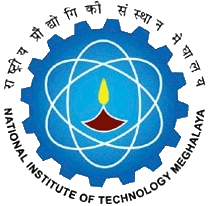 National Institute of Technology MeghalayaAn Institute of National ImportanceNational Institute of Technology MeghalayaAn Institute of National ImportanceNational Institute of Technology MeghalayaAn Institute of National ImportanceNational Institute of Technology MeghalayaAn Institute of National ImportanceNational Institute of Technology MeghalayaAn Institute of National ImportanceNational Institute of Technology MeghalayaAn Institute of National ImportanceNational Institute of Technology MeghalayaAn Institute of National ImportanceNational Institute of Technology MeghalayaAn Institute of National ImportanceNational Institute of Technology MeghalayaAn Institute of National ImportanceNational Institute of Technology MeghalayaAn Institute of National ImportanceNational Institute of Technology MeghalayaAn Institute of National ImportanceCURRICULUMCURRICULUMCURRICULUMCURRICULUMProgrammeProgrammeProgrammeMaster of TechnologyMaster of TechnologyMaster of TechnologyMaster of TechnologyMaster of TechnologyYear of RegulationYear of RegulationYear of RegulationYear of RegulationYear of RegulationYear of Regulation2018-192018-192018-192018-19DepartmentDepartmentDepartmentCivil EngineeringCivil EngineeringCivil EngineeringCivil EngineeringCivil EngineeringSemesterSemesterSemesterSemesterSemesterSemesterIIIICourseCodeCourseCodeCourse NameCourse NamePre requisitesPre requisitesCredit StructureCredit StructureCredit StructureCredit StructureCredit StructureMarks DistributionMarks DistributionMarks DistributionMarks DistributionMarks DistributionMarks DistributionMarks DistributionCourseCodeCourseCodeCourse NameCourse NamePre requisitesPre requisitesLTTPCINTINTMIDMIDENDENDTotalCE509CE509Surface Water HydrologySurface Water HydrologyNoneNone3000350505050100100100CourseObjectivesCourseObjectivesTo develop technical skills for modelling and quantifying hydrological processes. To develop research capabilities so that the students completing the course shall be capable of pursuing further works on 
water management, integrated water resources management, urban water management, flood control, managing 
climate change impacts on the water cycle etcTo develop technical skills for modelling and quantifying hydrological processes. To develop research capabilities so that the students completing the course shall be capable of pursuing further works on 
water management, integrated water resources management, urban water management, flood control, managing 
climate change impacts on the water cycle etcTo develop technical skills for modelling and quantifying hydrological processes. To develop research capabilities so that the students completing the course shall be capable of pursuing further works on 
water management, integrated water resources management, urban water management, flood control, managing 
climate change impacts on the water cycle etcCourse OutcomesCourse OutcomesCO1CO1Able to formulate hydrological processes in mathematical termsAble to formulate hydrological processes in mathematical termsAble to formulate hydrological processes in mathematical termsAble to formulate hydrological processes in mathematical termsAble to formulate hydrological processes in mathematical termsAble to formulate hydrological processes in mathematical termsAble to formulate hydrological processes in mathematical termsAble to formulate hydrological processes in mathematical termsAble to formulate hydrological processes in mathematical termsCourseObjectivesCourseObjectivesTo develop technical skills for modelling and quantifying hydrological processes. To develop research capabilities so that the students completing the course shall be capable of pursuing further works on 
water management, integrated water resources management, urban water management, flood control, managing 
climate change impacts on the water cycle etcTo develop technical skills for modelling and quantifying hydrological processes. To develop research capabilities so that the students completing the course shall be capable of pursuing further works on 
water management, integrated water resources management, urban water management, flood control, managing 
climate change impacts on the water cycle etcTo develop technical skills for modelling and quantifying hydrological processes. To develop research capabilities so that the students completing the course shall be capable of pursuing further works on 
water management, integrated water resources management, urban water management, flood control, managing 
climate change impacts on the water cycle etcCourse OutcomesCourse OutcomesCO2CO2Able  to work with and recognise the limitations of hydrological dataAble  to work with and recognise the limitations of hydrological dataAble  to work with and recognise the limitations of hydrological dataAble  to work with and recognise the limitations of hydrological dataAble  to work with and recognise the limitations of hydrological dataAble  to work with and recognise the limitations of hydrological dataAble  to work with and recognise the limitations of hydrological dataAble  to work with and recognise the limitations of hydrological dataAble  to work with and recognise the limitations of hydrological dataCourseObjectivesCourseObjectivesTo develop technical skills for modelling and quantifying hydrological processes. To develop research capabilities so that the students completing the course shall be capable of pursuing further works on 
water management, integrated water resources management, urban water management, flood control, managing 
climate change impacts on the water cycle etcTo develop technical skills for modelling and quantifying hydrological processes. To develop research capabilities so that the students completing the course shall be capable of pursuing further works on 
water management, integrated water resources management, urban water management, flood control, managing 
climate change impacts on the water cycle etcTo develop technical skills for modelling and quantifying hydrological processes. To develop research capabilities so that the students completing the course shall be capable of pursuing further works on 
water management, integrated water resources management, urban water management, flood control, managing 
climate change impacts on the water cycle etcCourse OutcomesCourse OutcomesCO3CO3Able to employ mathematical and computational 
techniques to solve real life hydrological problems.Able to employ mathematical and computational 
techniques to solve real life hydrological problems.Able to employ mathematical and computational 
techniques to solve real life hydrological problems.Able to employ mathematical and computational 
techniques to solve real life hydrological problems.Able to employ mathematical and computational 
techniques to solve real life hydrological problems.Able to employ mathematical and computational 
techniques to solve real life hydrological problems.Able to employ mathematical and computational 
techniques to solve real life hydrological problems.Able to employ mathematical and computational 
techniques to solve real life hydrological problems.Able to employ mathematical and computational 
techniques to solve real life hydrological problems.CourseObjectivesCourseObjectivesTo develop technical skills for modelling and quantifying hydrological processes. To develop research capabilities so that the students completing the course shall be capable of pursuing further works on 
water management, integrated water resources management, urban water management, flood control, managing 
climate change impacts on the water cycle etcTo develop technical skills for modelling and quantifying hydrological processes. To develop research capabilities so that the students completing the course shall be capable of pursuing further works on 
water management, integrated water resources management, urban water management, flood control, managing 
climate change impacts on the water cycle etcTo develop technical skills for modelling and quantifying hydrological processes. To develop research capabilities so that the students completing the course shall be capable of pursuing further works on 
water management, integrated water resources management, urban water management, flood control, managing 
climate change impacts on the water cycle etcCourse OutcomesCourse OutcomesCO4CO4CourseObjectivesCourseObjectivesTo develop technical skills for modelling and quantifying hydrological processes. To develop research capabilities so that the students completing the course shall be capable of pursuing further works on 
water management, integrated water resources management, urban water management, flood control, managing 
climate change impacts on the water cycle etcTo develop technical skills for modelling and quantifying hydrological processes. To develop research capabilities so that the students completing the course shall be capable of pursuing further works on 
water management, integrated water resources management, urban water management, flood control, managing 
climate change impacts on the water cycle etcTo develop technical skills for modelling and quantifying hydrological processes. To develop research capabilities so that the students completing the course shall be capable of pursuing further works on 
water management, integrated water resources management, urban water management, flood control, managing 
climate change impacts on the water cycle etcCourse OutcomesCourse OutcomesCO5CO5SYLLABUSSYLLABUSSYLLABUSSYLLABUSSYLLABUSSYLLABUSSYLLABUSSYLLABUSSYLLABUSSYLLABUSSYLLABUSSYLLABUSSYLLABUSSYLLABUSSYLLABUSSYLLABUSSYLLABUSSYLLABUSNo.ContentContentContentContentContentContentContentContentContentContentContentHoursHoursHoursHoursCOsCOsIIntroduction 
Basic ConceptsIntroduction 
Basic ConceptsIntroduction 
Basic ConceptsIntroduction 
Basic ConceptsIntroduction 
Basic ConceptsIntroduction 
Basic ConceptsIntroduction 
Basic ConceptsIntroduction 
Basic ConceptsIntroduction 
Basic ConceptsIntroduction 
Basic ConceptsIntroduction 
Basic Concepts06060606CO1CO1IIHydrologic Processes 
Precipitation, Evaporation, Infiltration, Groundwater and stream flows. Reynolds Transport theorem.Hydrologic Processes 
Precipitation, Evaporation, Infiltration, Groundwater and stream flows. Reynolds Transport theorem.Hydrologic Processes 
Precipitation, Evaporation, Infiltration, Groundwater and stream flows. Reynolds Transport theorem.Hydrologic Processes 
Precipitation, Evaporation, Infiltration, Groundwater and stream flows. Reynolds Transport theorem.Hydrologic Processes 
Precipitation, Evaporation, Infiltration, Groundwater and stream flows. Reynolds Transport theorem.Hydrologic Processes 
Precipitation, Evaporation, Infiltration, Groundwater and stream flows. Reynolds Transport theorem.Hydrologic Processes 
Precipitation, Evaporation, Infiltration, Groundwater and stream flows. Reynolds Transport theorem.Hydrologic Processes 
Precipitation, Evaporation, Infiltration, Groundwater and stream flows. Reynolds Transport theorem.Hydrologic Processes 
Precipitation, Evaporation, Infiltration, Groundwater and stream flows. Reynolds Transport theorem.Hydrologic Processes 
Precipitation, Evaporation, Infiltration, Groundwater and stream flows. Reynolds Transport theorem.Hydrologic Processes 
Precipitation, Evaporation, Infiltration, Groundwater and stream flows. Reynolds Transport theorem.06060606CO2CO2IIIAtmospheric water 
Circulation, Water vapor, Precipitatable water, Thunderstorm cell model.Atmospheric water 
Circulation, Water vapor, Precipitatable water, Thunderstorm cell model.Atmospheric water 
Circulation, Water vapor, Precipitatable water, Thunderstorm cell model.Atmospheric water 
Circulation, Water vapor, Precipitatable water, Thunderstorm cell model.Atmospheric water 
Circulation, Water vapor, Precipitatable water, Thunderstorm cell model.Atmospheric water 
Circulation, Water vapor, Precipitatable water, Thunderstorm cell model.Atmospheric water 
Circulation, Water vapor, Precipitatable water, Thunderstorm cell model.Atmospheric water 
Circulation, Water vapor, Precipitatable water, Thunderstorm cell model.Atmospheric water 
Circulation, Water vapor, Precipitatable water, Thunderstorm cell model.Atmospheric water 
Circulation, Water vapor, Precipitatable water, Thunderstorm cell model.Atmospheric water 
Circulation, Water vapor, Precipitatable water, Thunderstorm cell model.06060606CO3CO3IVHydrograph analysis 
Probability, risk and uncertainty analysis for hydrologic and hydraulic designHydrograph analysis 
Probability, risk and uncertainty analysis for hydrologic and hydraulic designHydrograph analysis 
Probability, risk and uncertainty analysis for hydrologic and hydraulic designHydrograph analysis 
Probability, risk and uncertainty analysis for hydrologic and hydraulic designHydrograph analysis 
Probability, risk and uncertainty analysis for hydrologic and hydraulic designHydrograph analysis 
Probability, risk and uncertainty analysis for hydrologic and hydraulic designHydrograph analysis 
Probability, risk and uncertainty analysis for hydrologic and hydraulic designHydrograph analysis 
Probability, risk and uncertainty analysis for hydrologic and hydraulic designHydrograph analysis 
Probability, risk and uncertainty analysis for hydrologic and hydraulic designHydrograph analysis 
Probability, risk and uncertainty analysis for hydrologic and hydraulic designHydrograph analysis 
Probability, risk and uncertainty analysis for hydrologic and hydraulic design06060606CO4CO4VFlood routing 
Hydrologic and hydraulic routing - developing algorithms, Hydrologic real time forecasting.Flood routing 
Hydrologic and hydraulic routing - developing algorithms, Hydrologic real time forecasting.Flood routing 
Hydrologic and hydraulic routing - developing algorithms, Hydrologic real time forecasting.Flood routing 
Hydrologic and hydraulic routing - developing algorithms, Hydrologic real time forecasting.Flood routing 
Hydrologic and hydraulic routing - developing algorithms, Hydrologic real time forecasting.Flood routing 
Hydrologic and hydraulic routing - developing algorithms, Hydrologic real time forecasting.Flood routing 
Hydrologic and hydraulic routing - developing algorithms, Hydrologic real time forecasting.Flood routing 
Hydrologic and hydraulic routing - developing algorithms, Hydrologic real time forecasting.Flood routing 
Hydrologic and hydraulic routing - developing algorithms, Hydrologic real time forecasting.Flood routing 
Hydrologic and hydraulic routing - developing algorithms, Hydrologic real time forecasting.Flood routing 
Hydrologic and hydraulic routing - developing algorithms, Hydrologic real time forecasting.06060606CO5CO5VIUrban hydrology 
Time series analysis.Urban hydrology 
Time series analysis.Urban hydrology 
Time series analysis.Urban hydrology 
Time series analysis.Urban hydrology 
Time series analysis.Urban hydrology 
Time series analysis.Urban hydrology 
Time series analysis.Urban hydrology 
Time series analysis.Urban hydrology 
Time series analysis.Urban hydrology 
Time series analysis.Urban hydrology 
Time series analysis.06060606CO1CO1Total HoursTotal HoursTotal HoursTotal HoursTotal HoursTotal HoursTotal HoursTotal HoursTotal HoursTotal HoursTotal HoursTotal Hours36363636Essential ReadingsEssential ReadingsEssential ReadingsEssential ReadingsEssential ReadingsEssential ReadingsEssential ReadingsEssential ReadingsEssential ReadingsEssential ReadingsEssential ReadingsEssential ReadingsEssential ReadingsEssential ReadingsEssential ReadingsEssential ReadingsEssential ReadingsEssential ReadingsChow, V.T., Maidment, D.R., and Mays, L.W., “Applied Hydrology”, McGraw Hill. Chow, V.T., Maidment, D.R., and Mays, L.W., “Applied Hydrology”, McGraw Hill. Chow, V.T., Maidment, D.R., and Mays, L.W., “Applied Hydrology”, McGraw Hill. Chow, V.T., Maidment, D.R., and Mays, L.W., “Applied Hydrology”, McGraw Hill. Chow, V.T., Maidment, D.R., and Mays, L.W., “Applied Hydrology”, McGraw Hill. Chow, V.T., Maidment, D.R., and Mays, L.W., “Applied Hydrology”, McGraw Hill. Chow, V.T., Maidment, D.R., and Mays, L.W., “Applied Hydrology”, McGraw Hill. Chow, V.T., Maidment, D.R., and Mays, L.W., “Applied Hydrology”, McGraw Hill. Chow, V.T., Maidment, D.R., and Mays, L.W., “Applied Hydrology”, McGraw Hill. Chow, V.T., Maidment, D.R., and Mays, L.W., “Applied Hydrology”, McGraw Hill. Chow, V.T., Maidment, D.R., and Mays, L.W., “Applied Hydrology”, McGraw Hill. Chow, V.T., Maidment, D.R., and Mays, L.W., “Applied Hydrology”, McGraw Hill. Chow, V.T., Maidment, D.R., and Mays, L.W., “Applied Hydrology”, McGraw Hill. Chow, V.T., Maidment, D.R., and Mays, L.W., “Applied Hydrology”, McGraw Hill. Chow, V.T., Maidment, D.R., and Mays, L.W., “Applied Hydrology”, McGraw Hill. Chow, V.T., Maidment, D.R., and Mays, L.W., “Applied Hydrology”, McGraw Hill. Chow, V.T., Maidment, D.R., and Mays, L.W., “Applied Hydrology”, McGraw Hill. Chow, V.T., Maidment, D.R., and Mays, L.W., “Applied Hydrology”, McGraw Hill. Todd, D.K., “Ground Water Hydrology”, Wiley.Todd, D.K., “Ground Water Hydrology”, Wiley.Todd, D.K., “Ground Water Hydrology”, Wiley.Todd, D.K., “Ground Water Hydrology”, Wiley.Todd, D.K., “Ground Water Hydrology”, Wiley.Todd, D.K., “Ground Water Hydrology”, Wiley.Todd, D.K., “Ground Water Hydrology”, Wiley.Todd, D.K., “Ground Water Hydrology”, Wiley.Todd, D.K., “Ground Water Hydrology”, Wiley.Todd, D.K., “Ground Water Hydrology”, Wiley.Todd, D.K., “Ground Water Hydrology”, Wiley.Todd, D.K., “Ground Water Hydrology”, Wiley.Todd, D.K., “Ground Water Hydrology”, Wiley.Todd, D.K., “Ground Water Hydrology”, Wiley.Todd, D.K., “Ground Water Hydrology”, Wiley.Todd, D.K., “Ground Water Hydrology”, Wiley.Todd, D.K., “Ground Water Hydrology”, Wiley.Todd, D.K., “Ground Water Hydrology”, Wiley.Supplementary ReadingsSupplementary ReadingsSupplementary ReadingsSupplementary ReadingsSupplementary ReadingsSupplementary ReadingsSupplementary ReadingsSupplementary ReadingsSupplementary ReadingsSupplementary ReadingsSupplementary ReadingsSupplementary ReadingsSupplementary ReadingsSupplementary ReadingsSupplementary ReadingsSupplementary ReadingsSupplementary ReadingsSupplementary ReadingsSingh, V.P., “Elementary Hydrology”, Prentice Hall. Singh, V.P., “Elementary Hydrology”, Prentice Hall. Singh, V.P., “Elementary Hydrology”, Prentice Hall. Singh, V.P., “Elementary Hydrology”, Prentice Hall. Singh, V.P., “Elementary Hydrology”, Prentice Hall. Singh, V.P., “Elementary Hydrology”, Prentice Hall. Singh, V.P., “Elementary Hydrology”, Prentice Hall. Singh, V.P., “Elementary Hydrology”, Prentice Hall. Singh, V.P., “Elementary Hydrology”, Prentice Hall. Singh, V.P., “Elementary Hydrology”, Prentice Hall. Singh, V.P., “Elementary Hydrology”, Prentice Hall. Singh, V.P., “Elementary Hydrology”, Prentice Hall. Singh, V.P., “Elementary Hydrology”, Prentice Hall. Singh, V.P., “Elementary Hydrology”, Prentice Hall. Singh, V.P., “Elementary Hydrology”, Prentice Hall. Singh, V.P., “Elementary Hydrology”, Prentice Hall. Singh, V.P., “Elementary Hydrology”, Prentice Hall. Singh, V.P., “Elementary Hydrology”, Prentice Hall. Raghunath, H.M., “Hydrology – Principles, Analysis and Design”, Wiley Eastern LtdRaghunath, H.M., “Hydrology – Principles, Analysis and Design”, Wiley Eastern LtdRaghunath, H.M., “Hydrology – Principles, Analysis and Design”, Wiley Eastern LtdRaghunath, H.M., “Hydrology – Principles, Analysis and Design”, Wiley Eastern LtdRaghunath, H.M., “Hydrology – Principles, Analysis and Design”, Wiley Eastern LtdRaghunath, H.M., “Hydrology – Principles, Analysis and Design”, Wiley Eastern LtdRaghunath, H.M., “Hydrology – Principles, Analysis and Design”, Wiley Eastern LtdRaghunath, H.M., “Hydrology – Principles, Analysis and Design”, Wiley Eastern LtdRaghunath, H.M., “Hydrology – Principles, Analysis and Design”, Wiley Eastern LtdRaghunath, H.M., “Hydrology – Principles, Analysis and Design”, Wiley Eastern LtdRaghunath, H.M., “Hydrology – Principles, Analysis and Design”, Wiley Eastern LtdRaghunath, H.M., “Hydrology – Principles, Analysis and Design”, Wiley Eastern LtdRaghunath, H.M., “Hydrology – Principles, Analysis and Design”, Wiley Eastern LtdRaghunath, H.M., “Hydrology – Principles, Analysis and Design”, Wiley Eastern LtdRaghunath, H.M., “Hydrology – Principles, Analysis and Design”, Wiley Eastern LtdRaghunath, H.M., “Hydrology – Principles, Analysis and Design”, Wiley Eastern LtdRaghunath, H.M., “Hydrology – Principles, Analysis and Design”, Wiley Eastern LtdRaghunath, H.M., “Hydrology – Principles, Analysis and Design”, Wiley Eastern Ltd